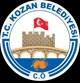 SayınKozan Belediye Meclis Üyesi        5393 Sayılı Belediye Kanununun 20. maddesi uyarınca 2 Ağustos Pazartesi günü saat 14.00’de yapılacak olan 2021 Ağustos Ayı Meclis Toplantısı Belediye Meclis Toplantı salonunda yapılacağından, aşağıda yazılı bulunan gündem maddelerinin görüşülüp karara bağlanması için belirlenen gün ve saatte Belediye Meclis Salonuna teşriflerinizi rica ederim.Mustafa Soner UZUN
Belediye Başkan Vekili1-) İdaremizin araç ve iş makinelerinin yetersizliği sebebiyle Araç ve İş Makinesi alınması gerekmektedir. Bu sebeple 1 adet Greyder,(Yaklaşık maliyeti 3.000.000 TL.) 500 adet Çöp Konteyneri (Yaklaşık maliyeti 750.000 TL.) 3 adet Hidrolik Sıkıştırmalı Çöp Aracı (Yaklaşık maliyeti 2.000.000 TL) olmak üzere maliyet toplamı 5.750.000 TL.'dir. Araç ve iş makinelerinin alımı ile ilgili Komisyon raporunun görüşülmesi2-)Kozan Belediyesi adına kayıtlı olan İlçemiz  Mahmutlu (Tavşantepe) Mahallesinde bulunan 453 Ada 35 nolu 506.00 m² yüzölçümlü Arsa vasıflı taşınmazın  2886 DİK nun 45.Maddesine göre satışı alımı ile ilgili Komisyon raporunun görüşülmesi3-)Toroslar Elektrik Dağıtım A.Ş.’ nin talebi doğrultusunda; İlçemiz Mahmutlu Mahallesi 455 Ada 2 Parsel Numaralı taşınmaz içerisinde 40 m²’lik Trafo Alanı oluşturulmasına yönelik hazırlatılan 1/1000 Ölçekli Uygulama İmar Planı Değişikliği alımı ile ilgili Komisyon raporunun görüşülmesi4-)İlçemiz Hacıuşağı, Taş ve Aslanpaşa Mahalleleri sınırları içerisinde yer alan Kentsel Sit Alanı 1/1000 ölçekli Uygulama İmar Planı Teklifine Yönelik Adana Kültür Varlıklarını Koruma Bölge Kurulu Müdürlüğü'nün 28/06/2021 tarihli Kurul Toplantısında kararlaştırılan düzenlemelerin karara bağlanması için, Koruma Amaçlı İmar Planı alımı ile ilgili Komisyon raporunun görüşülmesi5-) 15 Temmuz Hain darbe girişimi esnasında şehit düşen hemşerimiz Özel Harekat Polis Memuru Aytekin KURU'nun isminin uygun görülecek bir caddeye veya park ve bahçeye verilmesi alımı ile ilgili Komisyon raporunun görüşülmesi ------------------------------------------------------------------------------------------------------------------------------
T.C.
KOZAN BELEDİYE BAŞKANLIĞI
Yazı İşleri MüdürlüğüSayı    :Z-73346871-000-607928.07.2021Konu  :Meclis Gündemi